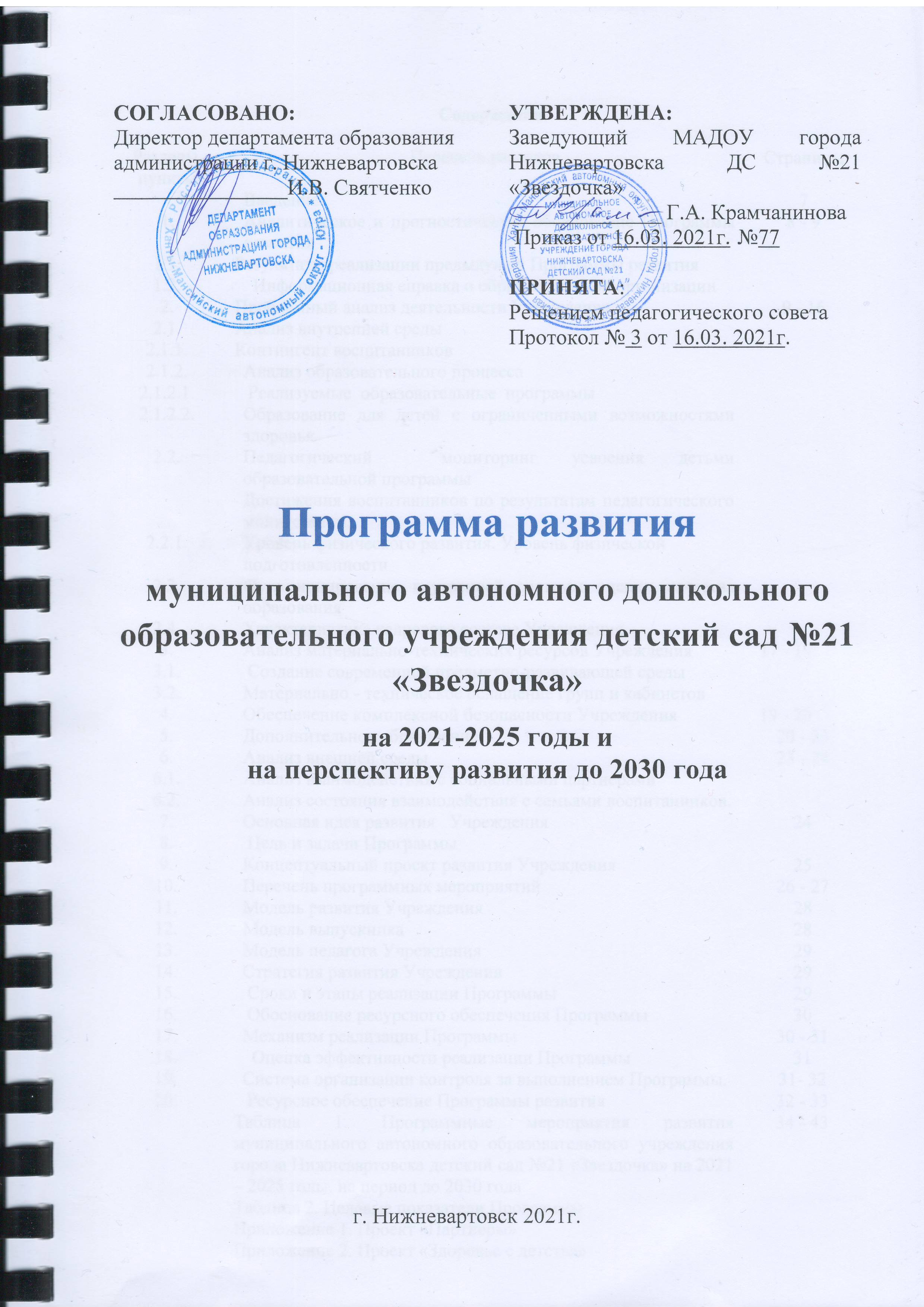 СодержаниеI. Паспорт программыВведениеНеобходимость разработки данной Программы развития определяется действием как внешних, так и внутренних факторов.Стратегия модернизации образования, предложенная Правительством РФ, поддерживаемая правительством ХМАО-Югры, администрацией города, определение целевых ориентиров развития системы образования в рамках реализации национальных проектов Российской Федерации   ставит для общего образования новые ориентиры в образовательных и воспитательных целях дошкольного учреждения. Эта стратегия модернизации задает новые требования. Стратегическим приоритетом в развитии системы образования в соответствии с национальными проектами является улучшение социальной и экономической ситуации в стране и городе, а также повышение качества жизни, комфортных условий и возможностей реализации себя для всех граждан страны. создание условий для подготовки конкурентоспособных граждан в соответствии с социально-экономическими потребностями города, округа и страны.В основу разработки программных мероприятий предложены направления, реализуемые в рамках национальных проектов по формированию новой системы воспитания граждан в процессе образования с учетом культурных, национальных и исторических традиций; направленных на улучшение и повышение качества современных методов образования; способствующих выявлению и предоставление широких возможностей для развития талантливых детей., что в целом обеспечивает стратегическую цель  нашего государства : вхождение России в число 10 ведущих стран мира по качеству общего образования.В условиях благоприятной демографической ситуации приоритетом в дошкольном образовании является обеспечение доступности дошкольных образовательных организаций для всех детей.В первую очередь, главным результатом образования должно стать его соответствие целям опережающего развития. Каждый ребенок должен быть вовлечен в исследовательские проекты, творческие занятия, спортивные мероприятия, в ходе которых он научится понимать и осваивать новое, быть открытым и способным выражать собственные мысли, уметь принимать решения и помогать друг другу, формировать интересы и осознавать возможности.Программа развития – нормативная модель совместной деятельности педагогического коллектива, определяющего исходное состояние системы, образ желаемого будущего состояния, состав и структуру действий по переходу от настоящего к будущему.Назначение программы:• развитие потенциала дошкольной организации;• повышение качества его использования;• разработка системы действий, необходимых для изменений в лучшую сторону содержания, форм и методов воспитательно-образовательного процесса.В наше время любая образовательная организация не может работать, не реагируя на прогрессивные изменения российского общества, изменяющиеся запросы к качеству дошкольного образования. Детский сад сегодня – это сложный механизм, стремящийся к развитию, ищущий новые возможности, создающий необходимые условия для удовлетворения потребностей ребёнка, семьи, общества, обеспечивающий условия для творческой, профессиональной работы педагогов, отвечающий самым современным требованиям.Исходя из этого, существует необходимость создания Программы развития образовательной организации, предполагающей в будущем достижение следующих результатов:• поднятие престижа образовательной организации в глазах общественности, построение взаимодействия с общественными организациями, налаживание сотрудничества с семьями воспитанников;• создание механизмов, обеспечивающих высокий уровень охраны и укрепления здоровья детей, обеспечению их психологической защищённости и положительного эмоционального самочувствия;• повышение профессиональной компетентности педагогов в соответствии современных требований;• определение факторов, затрудняющих реализацию образовательной деятельности, и факторов, представляющих большие возможности для достижения поставленных целей в развитии образовательной организации.В процессе разработки Программы развития коллектив  основывался на анализе состояния МАДОУ города Нижневартовска ДС №21  «Звездочка» (далее - учреждение), контингента детей, потребности родителей и воспитанников в образовательных услугах, с учётом предполагаемых рисков, возможных в процессе реализации Программы.В основу реализации Программы положен современный программно-проектный метод, сочетающий управленческую целенаправленность деятельности административной команды  и творческие инициативы со стороны рядовых сотрудников. Выполнение государственного муниципального  задания происходит в рамках направлений, представляющих комплекс взаимосвязанных задач и мероприятий, нацеленных на обеспечение доступности качественного образования в соответствии с показателями эффективности работы образовательного учреждения.Инициативы со стороны педагогического коллектива по реализации Программы оформляются как педагогические проекты.Результатом работы образовательной организации  по направлениям является повышение эффективности работы образовательной организации, результатом реализации инициативных проектов – высокий уровень удовлетворенности общества качеством дошкольного образования.1. Аналитическое и прогностическое обоснование Программы развития1.1. Результаты реализации предыдущей Программы развитияПрограмма развития МАДОУ города Нижневартовска ДС №21 «Звездочка» на 2015-2020 годы  реализована в полном объеме. Поставленные цели и задачи выполнены. Результаты реализации представлены коллективу и родителям (законным представителям).1.2. Информационная справка о образовательной организацииПолное наименование образовательной организации: Муниципальное автономное  дошкольное образовательное учреждение города Нижневартовска  детский сад «Звездочка» Сокращенное наименование  образовательной организации МАДОУ города Нижневартовска ДС №21 «Звездочка Адрес: 628615, Ханты-Мансийский  автономный округ -Югра, город Нижневартовск, улица Менделеева дом 18аТелефон: 8(3466) 67-11-13Электронный адрес: ddskv-21@mail.ruОфициальный сайт: https://dou21.edu-nv.ru/index.phpРуководитель: заведующий Крамчанинова Галина АлександровнаЛицензия: на право осуществления образовательной деятельности по образовательным программам лицензии от 12.09.2014г. № 1657, выданной Службой по контролю и надзору в сфере образования ХМАО - Югры. Срок действия лицензии – бессрочно.Нормативно - правовые основы деятельности МАДОУ города Нижневартовска ДС №21 «Звездочка» регламентируются Уставом и локальными актами.Функции и полномочия учредителя и собственника имущества Учреждения осуществляет департамент муниципальной собственности администрация города Нижневартовска и департамент образования администрации города Нижневартовска.Здание Учреждения построено в 1975 году по типовому проекту.Проектная мощность Учреждения  составляет 335 человек.Общее количество воспитанников - 335.Лицензионный норматив по площади на одного воспитанника в соответствии с требованиями выдерживается. Дополнительные кабинеты используются для реализации дополнительного образования.Режим пребывания детей в Учреждении:- пятидневная рабочая неделя;- время работы с 7.00 до 19.00- нерабочие дни – суббота, воскресенье, а также праздничные дни, установленные законодательством РФ.Язык, на котором ведется воспитание и обучение, русский.Ближайшее окружение учреждения (социум):Учреждение расположено в микрорайоне города, в окружении образовательных учреждений, учреждений культуры, досуговых и развлекательных центров;МБУ СОШ №8; МАДОУ ДС №15 «Солнышко»; МАДОУ ДС №10 «Белочка»; Краеведческий музей;  Детская библиотека №4; ДК Искусств2. Проблемный анализ деятельности Учреждения  2.1. Анализ внутренней среды2.1.1.  Контингент воспитанников В Учреждении функционируют 14 групп, из них 12 групп общеразвивающей направленности, 2 группы - компенсирующей направленности. В Учреждении организована группа сокращенного дня. Учреждение посещают дети - инвалиды.2.1.2 Анализ образовательного процесса2.1.2.1. Реализуемые  образовательные  программыОбразовательная деятельность в Учреждении реализуется на основе   основной образовательной программе дошкольного образования учреждения (далее - Программа).. Содержание Программы соответствует Федеральному государственному образовательному стандарту дошкольного образования (далее – ФГОС ДО) и учитывает соответствующие примерные образовательные программы дошкольного образования. В группах общеразвивающей направленности осуществляется дошкольное образование в соответствии с основной образовательной программой дошкольного образования, разрабатываемой самостоятельно в соответствии с требованиями ФГОС ДО и примерной основной образовательной программой дошкольного образования.       В группе компенсирующей направленности для детей с ЗПР осуществляется дошкольное образование в соответствии с адаптированной образовательной программой дошкольного образования, разрабатываемой самостоятельно в соответствии с требованиями ФГОС ДО и примерной адаптированной основной образовательной программы дошкольного образования детей с задержкой психического развития. Количество и продолжительность занятий соответствуют требованиям Сан-ПиН. Расписание образовательной деятельности составлено в соответствии с возрастными психофизиологическими особенностями детей.Воспитательно-образовательная работа с детьми проводится в системе. Каждый раздел программы прорабатывается не только в непосредственно организованной деятельности, но и в совместной и свободной деятельности. Большая часть обучающе-развивающей работы проходит в совместной деятельности. В рамках реализации основной образовательной программы реализуются парциальные программы, формируемые на основании запроса родителей (законных представителей) воспитанников В целях методической, психолого-педагогической, диагностической и консультативной помощи родителям в Учреждении функционирует консультационный  пункт для родителей (законных представителей), дети которых посещают Учреждение и не посещающих Учреждение.Значительно расширен перечень вариативных форм получения образования для детей, не посещающих дошкольные учреждения, в том числе оказывается помощь в обучении и воспитании детей с ограниченными возможностями в здоровье и детей - инвалидов.2.1.2.2. Образование для детей с ограниченными возможностями здоровья Одним из направлений деятельности Учреждения  является создание условий для обучения детей с ограниченными возможностями здоровья, в том числе детей-инвалидов, и их социальной адаптации. В целях осуществления комплексного подхода по формированию доступной среды для детей дошкольного возраста с ограниченными возможностями здоровья, в Учреждении функционировали группы компенсирующей направленности для детей с задержкой психического развития, организована консультативная помощь родителям и детям, имеющим несложные нарушения в звукопроизношении,  проводится обследование всех  детей поступающих в Учреждение.    Коррекционная работа по воспитанию и обучению дошкольников с задержкой психического развития включает проведение образовательной деятельности в форме индивидуальной работы, воспитателем, учителем–дефектологом, педагогом - психологом в специально созданных условиях для обучения и воспитания детей. Коррекционно-развивающая работа осуществляется путем взаимодействия специалистов учителя-дефектолога, воспитателя, педагога-психолога, музыкального руководителя, инструктора по физической культуре. 2.2.  Педагогический  мониторинг усвоения детьми образовательной программыДостижения воспитанников по результатам педагогического мониторинга.При реализации образовательной программы дошкольного образования проводится оценка индивидуального развития детей. Такая оценка производится педагогическим работником в рамках педагогической диагностики (оценки индивидуального развития детей дошкольного возраста, связанной с оценкой эффективности педагогических действий и лежащей в основе их дальнейшего планирования). Результаты педагогической диагностики (мониторинга) используются исключительно для решения следующих образовательных задач:1) индивидуализации образования (в том числе поддержки ребёнка, построения его образовательной траектории или профессиональной коррекции особенностей его развития);2) оптимизации работы с группой детей.Педагогами анализируются полученные результаты педагогических действий, выявляются недостатки, их причины для дальнейшего планирования деятельности. Управленческой командой МАДОУ изучаются представленные педагогами аналитические материалы и планируются шаги по совершенствованию образовательного процесса: организуется контроль над эффективностью педагогических действий педагогов по осуществлению образовательной работы с детьми для выявления причин выявленных недостатков; организуется методическая работа по повышению профессиональной компетентности педагогов.По результатам анализируется взаимосвязь индивидуализации образования детей с характером педагогических действий и качеством условий организации образовательного процесса, принимаются решения по дальнейшему совершенствованию образовательного процесса – ставятся цели и задачи на следующий учебный год.           О качественной подготовке детей к школьному обучению свидетельствуют результаты усвоения программного материала и детского развития выпускников дошкольной организации.Результаты усвоения программного материала представлены в таблице:Уровень усвоения программного материала составил 100%Сравнительный анализ уровня усвоения образовательной программы выпускниками Учреждения  представлен в диаграмме:Результаты готовности детей к школьному обучению ( в %)  Условно готов к обучению в общеобразовательной школе  1 ребенок (1%) – ребенок с ОВЗНе  готов к обучению в общеобразовательной школе  1 ребенок (1%) – ребенок - инвалидЭто говорит о сформированности школьно значимых функций, а также усвоении программных знаний, умений и навыков. Высшие психические функции, такие как внимание, память, мышление, воображение достигли определенного уровня зрелости, необходимого для регулярного обучения в общеобразовательной школе. У большинства детей определился хороший уровень развития зрительно-моторной координации, ориентации на заданный образец. Хорошо сформирована мелкая моторика, подготовленность руки к письму. Анализ результатов освоения образовательной программы дошкольного образования демонстрирует равные показатели процентного соотношения по всем пяти направлениям развития и образования ребенка. Педагогический коллектив Учреждения  обеспечивает динамику продвижения уровня развития детей в течение года. Доля детей, освоивших образовательную программу дошкольного образования на высоком и среднем уровне в совокупности – составляет 100%.Анализируя полученные в процессе обследования результаты, можно сделать вывод, что наблюдается стабильный уровень освоения образовательной программы дошкольного образования.Такого результата Учреждение добилось благодаря выстроенной системе образовательной работы, главной направленностью которой является получение воспитанниками обязательного минимума в соответствии с государственным стандартом, предоставление им возможности как можно полнее реализовать свой потенциал, развитие их способностей.Для повышения качества образования в Учреждении создана служба внутренней оценки качества образования (ВСОКО). Участие педагогов в деятельности группы ВСОКО позволяет повысить профессиональную компетентность педагогических работников и значительно повысить  качество подготовки воспитанников к школьному обучению.  Проблемное поле. Результаты усвоения образовательной программы воспитанниками Учреждения высоки. Однако количество абсолютно готовых к школьному обучению год от года недостаточно большое и чаще не стабильно. Перспективы развития. Целесообразно наметить мероприятия позволяющие увеличить количество абсолютно готовых воспитанников к школьному обучению. Сформировать систему  ранней оказания психолого-педагогической помощи семьям, имеющих особенных детей. Возможные риски:  Наличие  условно готовых детей к школьному обучению из числа детей из категории дети-инвалиды, дети с ОВЗ,2.2.1.  Уровень физического развития. Уровень физической подготовленности       Характеристика здоровья ребенка, предложенная Всесоюзным НИИ гигиены и профилактики заболеваний детей, включает в себя гармоничное физическое развитие (рост, масса тела, окружность груди, жизненная емкость легких, сила кистей) ребенка. Индивидуальная оценка состояния здоровья каждого ребенка проводится с обязательным учетом всех перечисленных критериев медицинскими работниками Учреждения  2 раза в год     Помимо состояния здоровья, росто-весовых показателей и некоторых функциональных данных для наиболее полной характеристики физического состояния дошкольников важно определение их физической подготовленности. Уровень физической подготовленности отражает в первую очередь эффективность организации процесса физического воспитания в результате внедрения программ, здоровьесберегающих технологий и инноваций.     Созданная в Учреждении система физкультурно-оздоровительных мероприятий с применением современных здоровьесберегающих технологий позволила значительно улучшить показатели физического развития детей, их физической подготовленности, увеличить индекс здоровья.Сравнительный уровень показателей физического развития детей за  3 годаСостояние здоровья воспитанников При организации и проведении работы по развитию основных видов движений инструктором по физической культуре, а так же воспитателями групп физическая нагрузка распределяется с учетом группы здоровья детей.  Ежегодно проводится анализ изменения групп здоровья, а так же анализ групп здоровья у детей, поступающих в детский сад и выпускающихся в школу.Воспитанников с:1 группой здоровья – 111 - 33% 2 группой здоровья – 203 - 61% 3 группой здоровья – 20 – 5,5%4-  5 группы здоровья  - 1 ребенок (0,5%)     Количество заболеваний за год в расчете на одного ребенка – 1,8 (2,1 в 2015 году).  Частоболеющие дети –  25 детей - 7,4% (в 2015 году 35 детей – 10%)  Дети 4-5 группы здоровья - это дети-инвалиды.Показатель индекса здоровья за 2019 год составил 36%, что на 6% выше, чем в начале реализации программы. Проблемное поле. достаточно большое количество детей часто болеющих, выявляемых ежегодно.Перспективы развития: внедрение здоровьесберегающих технологий, формирование системы индивидуального подхода к укреплению  здоровья детей - инвалидов, увеличение количества детей, занимающихся спортом.Возможные риски: увеличение количества детей-инвалидов. 2.3.  Функционирование внутренней системы оценки качества образованияС целью отслеживания динамики качества образовательных услуг, оказываемых в Учреждении, определения эффективности управления качеством образования, информирования участников образовательных отношений о состоянии образовательной деятельности, прогнозирования развития образовательного процесса в Учреждении осуществляется внутренняя оценка качества образования        Для качественного осуществления мониторинга создана система внутренней оценки качества образования (ВСОКО). В Учреждении создана служба ВСОКО. Проблемной поле: Родители считают уровень дошкольного образования не важным, уделяя внимание внешним признакам готовности к школьному обучению (чтение, счет). Результаты проведения педагогической диагностики не всегда доступны участникам образовательных отношений.Перспективы развития: Привлечение к работе ВСОКО родителей, повышать их заинтересованность в повышении результата освоения программы, повысить посещаемость детей Учреждения.Возможные риски; низкая мотивация педагогов и родителей на результат.2.4. Характеристика кадрового состава Учреждения В Учреждении работает стабильный сплоченный коллектив сотрудников- единомышленников.Учреждение укомплектовано кадрами на 100%.Члены административной команды представлены должностями: заместитель заведующий по воспитательной и методической работе, заместитель заведующего по административно- хозяйственно работе, специалист в области охраны труд и комплексной безопасности, главный бухгалтер (структурное подразделение - 3 бухгалтера), специалист отдела кадров, делопроизводитель.  В дошкольном учреждении работают 32 педагога, что составляет 60% от общего количества работающихУровень квалификации педагогических кадров является важнейшим ресурсом в обеспечении высокого качества образования.Образовательный и квалификационный уровень педагогов          Обучаются и получают высшее профессиональное образование – 2 педагога (бакалавриат, магистратура)       В дошкольном учреждении создаются условия для повышения квалификации педагогов.  Повышение квалификации осуществляется на основании плана повышения квалификации. Для формирования потребностей в повышении квалификации активно используется система повышения квалификации, предлагаемая в рамках активного сотрудничества и учебными центрами ( Актион- НЦФР, г. Санкт- Петербург, ИПК г. Ханты- Мансийск).  Педагоги имеют возможность проходить курсы повышения квалификации, посещать вебинары, семинары, за период с 2015 по 2020 годы на курсах повышения квалификации прошли обучение 29 педагогов.  Направления в обучении педагогов определены в соответствии с требованиями профессионального стандарта и непосредственно профессиональной деятельностью, осуществляемой педагогами непосредственно в данное время. По дополнительным образовательным программам прошли бучение: 15 человекВ учреждении работают профессиональные педагогические работники, преобладающее количество педагогов — это молодые педагоги. Участие педагогических работников в конкурсах различных уровней. Участие педагогов в конкурсах профессионального мастерстваУчастие педагогов в конкурсах За время реализации программы развития успешно прошли процедуру аттестации 15 педагогов. Приоритетом управленческой деятельности в организации является повышение профессионального мастерства педагогов используя систему повышения квалификации организуемые в рамках сотрудничества с учебно- методическими центрами повышения квалификации. По результатам повышения квалификации проводится оценка профессиональных компетенций. С учетом сложившейся ситуации связанной  с заболеванием короновируса   активно используется система повышения квалификации с использованием системы дистанционного обучения.  Дистанционные ресурсы повышения квалификации позволили пройти обучение педагогам в процессе обучения. посредством участия в городских методических и профессиональных общественных объединениях для различных категорий работников системы образования, решающие задачи распространения передового педагогического опыта, формирования положительного общественного мнения по отношению к системе образования и профессии педагогаПроблемное поле:  Не достаточно  активное использование педагогами  и членами административной команды современных информационных ресурсов. Отсутствие результативности участия  педагогов  конкурсах профессионального мастерства. Перспективы развития  Повышение профессионального уровня сотрудников в вопросах информационной осведомленности и практических навыков в работе с информационными ресурсами. Создание творческой группы по подготовке педагога к участию в конкурсах профессионального мастерства.  Обязательность исполнения законодательных норм, участие в формировании общественного мнения  об Учреждении и укрепление  положительного имиджа о его деятельности.  Возможные риски: педагоги с низкой мотивацией, наличие педагогов без квалификационной категории.3. Анализ материально-технических ресурсов Учреждения3.1. Создание современной предметно-развивающей среды          Предметно - пространственная развивающая среда Учреждения обеспечивает все условия для организации всех видов детской деятельности. Развивающая среда детского сада организована с учетом интересов детей и отвечает их возрастным особенностям. В групповых помещениях оформлены различные центры: игровые, двигательной активности, познавательные, изобразительной деятельности, экспериментирования, уголки для всестороннего развития детей с учетом гендерного подхода и другие, оснащённые современными материалами и игрушками в соответствии с возрастом детей.  Соответствие состояния материальной базы образовательного процесса кругу определяемых Учреждением задач определяется на основе федерального перечня для сопровождения образовательных программ. В каждой группе имеется необходимый разнообразный игровой материал, накоплено и систематизировано методическое обеспечение реализуемой образовательной программы. В группах имеется оригинальный дидактический материал, изготовленный сотрудниками и родителями для развития сенсорных эталонов, мелкой моторики рук, сюжетно-ролевых игр и т.д.   Предметно-развивающая среда соответствует санитарно - гигиеническим требованиям, требованиям ФГОС ДО и обеспечивает речевое, познавательное, социально-коммуникативное, художественно-эстетического и физическое развитие детейДля осуществления образовательного процесса имеется программно-методический комплект: программы, учебно-методические пособия, справочная и энциклопедическая литература, учебно-наглядные пособия (демонстрационные и раздаточные материалы), комплекты современных развивающих игр.    Одна из задач Учреждения  - обеспечение участников образовательного процесса доступом к информации — знаниям, идеям, поводам к культурным ценностям — посредством использования как библиотечно-информационных ресурсов, так и видео-, цифровых и Интернет-ресурсов.В каждой возрастной группе для детей от 4 до 7 лет установлено современное интерактивное оборудование: имеются интерактивные доски, используется документ камера,  В группах для детей 3-4 лет используется интерактивные песочницы и интерактивные столы, киоски.Учреждение  непрерывно совершенствует свое методическое обеспечение. Имеется большое количество электронных носителей с разнообразной информациейОборудование детских помещений Учреждения соответствует требованиям безопасности, здоровьесбережения, эстетической привлекательности и развития. Мебель соответствует росту и возрасту детей, игрушки, игры, пособия обеспечивают максимальный для данного возраста развивающий эффект.     Оснащенность воспитательно-образовательного процесса позволяет осуществлять уставную образовательную деятельность для детей от 2-х месяцев  до 7 лет. В Учреждении имеется возможность пользования сетью Интернет, в каждой группе есть возможность подключения к Интернету.  Создан официальный сайт МАДОУ города Нижневартовска ДС №21 « Звездочка», который регулярно обновляется в соответствие с требованиями законодательства. 3.2. Материально - техническое оснащение групп и кабинетов Дошкольное учреждение располагает следующими кабинетами для осуществления образовательного процесса и оказания дополнительных образовательных услугГрупповые помещения – 14 Логопедический кабинет – 1 Кабинет педагога- психолога  – 1Сенсорная комната - 1Библиотека и медиотека-1.Кабинет ОБЖ - 1 Кабинет изобразительной деятельности - 1Театральная студия – 1Зимний сад  – 1Музыкальный зал – 1Физкультурный зал - 1 Спортивная площадка – 1Тренажерный залКабинет занятий шахматами и шашками - 1 Проектно - исследовательская лаборатория-1 музей «Русская изба»музей  «Боевой славы»музей «Русь мастеровая»музей « Наша Родина-Россия»Перечень компьютеров, мультимедийного  и интерактивного оборудования, имеющихся в УчрежденииПроблемное поле:  Требуется обновление интерьера Учреждения, с учетом современных требований и   тенденций. Требуется обновление  детской мебели и мебели для хранения игрушек.Перспективы развития. Расширение спектра предоставляемых платных дополнительных образовательных услуг, увеличение доходности от их реализации.  Возможные риски: отсутствие основания для приобретения детской мебели  за счет субвенций выделяемых  на реализацию основной образовательной программы.4.  Обеспечение комплексной безопасности УчрежденияОбеспечение комплексной безопасности и комфортных условий образовательного процесса предполагает разработку и внедрение в Учреждении энергосберегающих технологий (приобретение энергетического оборудования, оснащение зданий приборами учета используемых энергетических ресурсов, модернизация и реконструкция систем теплоснабжения, электроснабжения, сетей водоснабжения и канализации). В Учреждении разработан паспорт Безопасности, паспорт Дорожной безопасности, паспорт Энергетической безопасностиПроблемное поле: обеспечение комплексной безопасности и комфортных условий образовательного процесса предполагает разработку и внедрение в образовательных организациях энергосберегающих технологий (приобретение энергетического оборудования, оснащение зданий приборами учета используемых энергетических ресурсов, модернизация и реконструкция систем теплоснабжения, электроснабжения, сетей водоснабжения и канализации).Перспективы развития: создание благоприятной, безопасной среды в Учреждении, соответствие паспорта безопасности требованиям законодательства.Возможные риски: отсутствие необходимого финансирования.5.  Дополнительное образованиеВ Учреждении организованы и предоставляются дополнительные образовательные услуги. Направления дополнительных образовательных услуг, оказываемых специалистами Учреждения, определены в соответствии с запросами родителей (законных представителей) воспитанников, Дополнительные образовательные услуги оказываются в Учреждении на договорной основе  В Учреждении были организованы платные дополнительные образовательные услуги по следующим направлениям:Участие воспитанников в платных дополнительных образовательных услугах представлено в диаграмме:.Участие обучающихся в творческих конкурсах  Воспитанники Учреждения участвуют в конкурсах различного уровня и занимают призовые места За период реализации программы в различных мероприятиях и конкурсах участвовало 80% воспитанников от общего количества детей. В начале реализации программы в различных мероприятиях и конкурсах участвовало 72% воспитанников от общего количества детей  Система оказания дополнительных платных услуг находится на достаточно высоком уровне. Имеется необходимое нормативно-правовое обеспечение, подготовлено методико-дидактическое, диагностическое обеспечение, выстроена соответствующая предметно-пространственная развивающая среда. Созданы условия для обеспечения прав граждан на получение дополнительного образования. Проблемное поле: Спрос на предоставляемые услуги опережает предложения. Не достаточно помещений для реализации услуг. Требуется повышение квалификации педагогов, оказывающих платные  образовательные услугиПерспективы развития: провести оптимизацию помещений, оценить их рациональное использование, использовать возможности взаимодействия с учреждениями образования и культуры. Возможные риски: Снижение количества потребителей услуг.6. Анализ внешней среды6.1. Анализ взаимодействия с социальными партнерамиСоциальная работа является неотъемлемой частью образовательного процесса Учреждения. В Учреждении налажены связи с учреждениями образования, культуры, спорта, есть возможность использования их кадрового потенциала с целью повышения качества образовательной услуги, повышения компетентности взрослых участников образовательного процесса (сотрудников Учреждения и родителей воспитанников). Социальный блок деятельности учреждения предполагает также и участие детского сада в разработке и реализации социальных проектов разного уровня. Проектная культура большинства педагогов находится на достаточно высоком уровне. При разработке и реализации проектов используется потенциал родителей воспитанников и социума.Проблемное поле: Рост количества родителей, мало интересующихся воспитанием и развитием детей. Отсутствие четкой системы мониторинга качества и эффективности проводимых мероприятий с родителями, системы работы по формированию правовой культуры родителейПерспективы развития: Расширение возможностей социального партнерства учреждения (возможность участвовать в конкурсах социальных и культурных проектов разного уровня, с целью привлечения дополнительных средств на совершенствование образовательной среды Учреждения). Включение Учреждения в реализацию социокультурных проектов в области образования (в международном, федеральном, региональном и муниципальном уровне).Возможные риски:Отсутствие финансирования проектной деятельности учреждения.6.2. Анализ состояния взаимодействия с семьями воспитанников.Педагогический коллектив строит свою работу по воспитанию и обучению детей в тесном контакте с семьёй. Состав семей воспитанников, посещающих детский сад неоднородный, поэтому при взаимодействии с разными категориями семей используются различные формы работы. В целях широкой просветительской деятельности вся информация для родителей подавалась своевременно и периодично на стендах и сайте Учреждения. На стендах во всех возрастных группах размещался информационный материал о системе оздоровительно-профилактических мероприятий, питании детей, формировании привычки к здоровому образу жизни. Сайт Учреждения информировал родителей о мероприятиях, проводимых в детском саду, о воспитательно-образовательной и физкультурно-оздоровительной деятельности. Основной формой просвещения родителей является проведение родительских собраний и конференций. Педагогами всех возрастных  групп широко используется консультирование родителей, с целью разъяснения порядка  психолого-педагогического сопровождения воспитательно-образовательного процесса. Педагоги активно использовали в своей работе проведение совместных с родителями мероприятий, родители являются помощниками в благоустройстве групповых помещений и территории детского сада.Проблемное поле. Недостаточная включенность родителей в образовательную деятельность.Перспективы развития. Поиск педагогических идей по обновлению содержания дошкольного образования: внедрение новых технологий, форм взаимодействия с родителями; использование в работе интерактивных методов общения с родителями посредством внедрения и реализации совместных проектов.Возможные риски. Высокая занятость родителей воспитанников, отсутствие свободного времени.7. Основная идея развития   Учреждения Основной идеей развития МАДОУ города Нижневартовска ДС №21 « Звездочка» на 2021-2025г. и на период до 2030 года является создание единого образовательного пространства как среды развития и саморазвития личности ребёнка, обеспечивающей качество дошкольного образования, успешную адаптацию к школе выпускников детского сада.Коллектив педагогов Учреждения  в течение нескольких лет работал над проблемами повышения показателей физического развития и здоровья детей. Учреждение по сути является информационным центром, пропагандирующим приоритеты здорового образа жизни. В результате был накоплен немалый опыт по данному направлению, который и в дальнейшем позволит успешно решать задачи сохранения здоровья, эмоционального благополучия и всестороннего развития каждого ребенка в соответствии с его возрастными и индивидуальными особенностями и склонностями. Однако требования к современному образованию и социальный заказ ставят дошкольное образовательное учреждение перед необходимостью перемены приоритетов.В настоящее время педагоги Учреждения вовлечены в инновационные процессы, касающиеся обновления содержания познавательного развития, повышения уровня интеллектуально-творческого потенциала у детей, путем совершенствования их исследовательских способностей.8.  Цель и задачи ПрограммыЦель Программы        Создание современного образовательного пространства и обеспечение доступности качественного образования через инновационное развитие дошкольного учреждения в соответствии с требованиями современной образовательной политики, потребностями развития и воспитания каждого ребёнка в зависимости от его индивидуальных возможностей.Задачи Программы:Повышение качества образования в Учреждении  через внедрение современных педагогических, инновационных  технологий.Создание условий для повышения мотивации профессиональной деятельности педагогов Учреждения, формирование компетенций в соответствии с требованиями Профессионального стандарта.Обеспечение психолого-педагогической поддержки семьи и повышение компетентности родителей (законных представителей) в вопросах развития и образования, охраны и укрепления здоровья детей, вовлечение родителей (законных представителей) в образовательный процесс детского сада.Создание доступных, комфортных условий для проведения здоровьеформирующей образовательной деятельности с воспитанникамиСоздание условий для освоения воспитанниками и педагогами современных информационных технологий обучения и воспитания, способствующих успешности воспитанников в обучении в школе.Формирование нравственно - патриотических чувств воспитанников в воспитании любви к Родине, родному краю и городу..9. Концептуальный проект развития УчрежденияАктуальность разработки программы развития Учреждения обусловлена изменениями в государственно-политическом устройстве и социально-экономической жизни страны.Ключевой идеей Программы развития является создание единого образовательного пространства как среды развития и саморазвития личности ребёнка.Концептуальной идеей Программы развития является установка, что каждый ребенок – успешный дошкольник. Успешность выпускника дошкольного учреждения предполагает личностную готовность его к школе и выражается во «внутренней позиции школьника» (то есть готовности ребенка принять новую социальную позицию и роль ученика), включающей сформированность мотивации на успешность в учебе и дальнейшей жизни, начальных ключевых компетентностей и универсальных учебных действий.При разработке стратегии развития Учреждения  была определены основные принципы дошкольного образования:1) полноценное проживание ребенком всех этапов детства (младенческого, раннего и дошкольного возраста), обогащение (амплификация) детского развития;2) построение образовательной деятельности на основе индивидуальных особенностей каждого ребенка, при котором сам ребенок становится активным в выборе содержания своего образования, становится субъектом образования (далее - индивидуализация дошкольного образования);3) содействие и сотрудничество детей и взрослых, признание ребенка полноценным участником (субъектом) образовательных отношений;4) поддержка инициативы детей в различных видах деятельности;5) сотрудничество дошкольной образовательной организации с семьей;6) приобщение детей к социокультурным нормам, традициям семьи, общества и государства;7) формирование познавательных интересов и познавательных действий ребенка в различных видах деятельности;8) возрастная адекватность дошкольного образования (соответствие условий, требований, методов возрасту и особенностям развития);9) учет этнокультурной ситуации развития детей.Реализация концепции рассматривается как поэтапный процесс решения приоритетных задач: повышение качества воспитания и образования дошкольников оказание психолого-педагогической поддержки семьи и повышение компетентности родителей в вопросах последовательного воспитания, образования и развития детей от 2 месяцев до 8 лет; повышение качественного уровня квалификации  педагогических работников Учреждения  путем последовательного введения профессиональных стандартов; создание специальных условий для всестороннего развития личности по ключевым направлениям: интеллектуальному, физическому, социально-коммуникативному, художественно-эстетическому, познавательно - речевому, творческому — с учетом индивидуальных психофизических показателей дошкольников; применение эффективных форм мотивации воспитанников и педагогических работников к здоровому образу жизни.10.  Перечень программных мероприятий,  показателей Приоритетные задачи, определенные Программой развития трансформированы и реализуется  в разрезе программных мероприятий, конкретизированы показателями. Направления программы:1. Повышение качества образования в дошкольном учреждении через внедрение современных педагогических технологий, инновационных технологий формирующих информационную компетентность участников образовательного процесса.Показатели:1.1. Подготовка  воспитанников к школьному обучению1.2. Функционирование внутренней системы ВСОКО1.3. Создание современной образовательной среды, соответствующей требованиям ФГОС дошкольного образования1.4. Оснащение интерактивным и мультимедийным оборудованием2. Совершенствование системы управления дошкольным учреждением.  Реализации проекта «Партнерство»2.1. Представление опыта деятельности государственного – общественного управления на муниципальном, региональном, федеральном уровнях2.2. Участие в независимой оценке качества деятельности организации на различных уровнях2.3. Внешнее представление участия в независимых процедурах оценки качества деятельности Учреждения.3. Совершенствование условий для сохранения и укрепления здоровья, формирования физических и волевых качеств у детей3.1. Использование современных здоровьесберегающих  технологий, 3.2. Участие в спортивных соревнованиях  и оздоровительных мероприятиях 3.3. Повышение уровня физической подготовленности детей.3.4. Создание условий для организации питания детей3.5. Создание единого пространства родители - образовательная организация  по формированию потребности в здоровом питании. Реализация проекта « Здоровье с детства».4. Выявление, поддержка и сопровождение способных детей, развитие детской одаренности. 4.1. Обеспечение участия воспитанников в конкурсах различного уровня. Реализация проекта «Успех каждого ребенка».4.2. Увеличение охвата детей кружками естественнонаучной и технической направленности.4.3. Развитие вариативности воспитательных систем и технологий, нацеленных на формирование индивидуальной траектории развития личности ребенка с учетом его потребностей, интересов и способностей: реализация вариативных форм образования.5. Организация воспитательной работы, направленной на формирование гражданской позиции воспитанников.5.1. Организация воспитательной работы, направленной на формирование гражданской позиции воспитанников.5.2. Оснащение мини-музеев, способствующих развитию духовно-нравственной личности, способной к успешной социализации в обществе.6. Создание условий для поддержки инновационной деятельности и развития кадрового потенциала 6.1. Использование  в образовательном процессе современных образовательных, в том числе информационных  технологий. 6.2. Проведение мероприятий, направленных на стимулирование эффективного педагогического труда.6.3. Совершенствование организационных форм по подготовке педагогов к проведению аттестации.6.4. Использование внутрикорпоративной модели повышения квалификации 6.5. Предоставление педагогами передового педагогического опыта работы6.6. Привлечение педагогов к участию в тематических форумах по различным проблемам, проводимых в рамках городского портала. 6.7. Представление индивидуальных программ, проектов педагогов для участия   в конкурсах профессионального  мастерства6.8. Модернизация методического сопровождения образовательного процесса, разработка рекомендаций по использованию информационных технологий в образовательном процессе6.9. Организация работы по популяризации педагогической профессии7. Создание условий для повышения компетентности родителей воспитанников  в вопросах образования и воспитания7.1. Участие в социально-значимых проектах системы образования, направленных на оказание правой помощи семьям воспитанников.7.2 Предоставления широкого спектра вариативных услуг по оказанию психолого-педагогической, методической и консультативной помощи родителям (законным представителям) детей.7.3. Оказание правовой помощи родителям, имеющим детей инвалидов, детей с ОВЗ, семьям, желающим взять в семью ребенка на воспитание.11.  Модель развития Учреждения Самостоятельность, предлагаемая Учреждению, позволяет создать свою модель развития. Разрабатывая модель, руководствовались законом «Об образовании в Российской Федерации», ФГОС ДО, а также исходили из результатов проведѐнного анализа деятельности Учреждения.Главная цель: создание современного образовательного пространства и обеспечение доступности качественного образования через инновационное развитие дошкольного учреждения в соответствии с требованиями современной образовательной политики, потребностями развития и воспитания каждого ребёнка в зависимости от его индивидуальных возможностей.Повышение эффективности реализации государственной политики в интересах инновационного социально ориентированного развития дошкольного учрежденияМиссия Учреждения: увидеть своё образовательное учреждение как открытое информационное образовательное пространство, в котором созданы условия для личностного роста всех субъектов образовательного процесса.12. Модель выпускникаСоздание образа выпускника обусловлено социальными запросами родителей и педагогов школы, своеобразием самого дошкольного периода. В ФГОС дошкольного образования дана возрастная характеристика (целевые ориентиры) ребенка на этапе завершения образования. Она является ориентиром для создания образа выпускника.Выпускник Учреждения сможет овладеть следующими компетенциями, к которым относятся:- Основы здорового образа жизни. Ребенок овладеет элементарными представлениями о ценности собственного здоровья и привычками к здоровому образу жизни. У него будут развиты жизненно необходимые двигательные умения и навыки, физические качества и, тем самым достигнут высокий уровень физической подготовленности, сформирована потребность в физическом совершенствовании.- Основы патриотизма и гражданственности. Ребенок овладеет знаниями о малой и большой Родине, о русской национальной культуре, научится ответственно относиться к тому, что его окружает.- Основы проектного мышления. Ребенок сможет самостоятельно ставить проблемы, добывать и использовать необходимую информацию для ее решения, применять полученные знания в практической деятельности.- Основы правового сознания. Ребенок овладеет элементарными знаниями о правилах и нормах в жизни общества, ознакомится с такими понятиями как права и обязанности, честь и достоинство- Основы готовности к выбору. Ребенок сможет научиться осуществлять осознанный выбор, принимать решения и нести за свои решения ответственность в разных жизненных ситуациях.- Предпосылки к постоянному обучению в течение всей жизни. У ребенка будет сформировано ценностно-прагматическое отношение к знаниям, познавательной деятельности и самосовершенствованию.Итак, Учреждение должен выпустить ребенка, физически и психически здорового, приспособленного к условиям окружающей социальной среды, эмоционально раскрепощенного, легко идущего на контакт со взрослыми и сверстниками, имеющего стремление к поддержанию здорового образа жизни, с развитым в соответствии с возрастом интеллектом и творческим потенциалом.13. Модель педагога УчрежденияВажную роль в формировании компетенций ребенка играет педагог, обладающий особыми компетенциями. Универсальные требования к педагогу сформулированы в квалификационных характеристиках.Квалификационные характеристики педагога детского сада: специальное образование;  коммуникабельность; индивидуальный подход; организаторские способности; творческие способности (креативность); педагогическая рефлексияВместе с тем, задачи развития нашего Учреждения и компетенции выпускника требуют от педагога следующих компетенций:Открытость. Педагог Учреждения делится опытом, информацией, идеями, открыто обсуждает проблемы и находит решения, его действия корректны и носят поддерживающий характер.Здоровый образ жизни. Педагог нашего Учреждения является носителем здорового образа жизни.Проектное мышление. Педагог владеет основами проектного мышления и использует проектирование как элемент своей профессиональной деятельности.Инновационность и мобильность. Педагог обладает современным мышлением, стремится узнавать и осваивать новые, современные технологии и вносить их в жизнедеятельность ДОУ, осуществляет психолого-педагогическую рефлексию деятельности (осознание педагогами своих возможностей, способов работы с детьми, результатов деятельности).Гражданственность и толерантность. Педагог занимает активную гражданскую позицию. Он уважает и принимает многообразие проявлений человеческой индивидуальности, как в профессиональной деятельности, так и в повседневной жизни.Правосознание. Педагог обладает необходимыми правовыми знаниями, является носителем правового сознания.Таким образом, обе модели педагога и ребенка-выпускника отражают приоритеты в развитии Учреждения, основные характеристики желаемого будущего.14. Стратегия развития УчрежденияСтратегия развития Учреждения рассчитана на период 2021 - 2025 годы, и на период до 2030 года.Стратегия определяет совокупность реализации приоритетных направлений, ориентированных на развитие Учреждения. Эти направления сформулированы в целевых проектах «Партнерство», «Здоровье с детства», «Успех каждого ребенка», «Активный педагог» обеспечивающих участие в реализации программы всего коллектива Учреждения, родителей воспитанников, социума. Проекты взаимосвязаны между собой стратегической целью и отражают последовательность тактических мероприятий.15.  Сроки и этапы реализации ПрограммыПрограмма рассчитана на 10 лет реализации с 2021 по 2025 годы, и на период до 2030 года, представляет собой комплекс взаимосвязанных по ресурсам и срокам мероприятий, направленных на реализацию поставленной цели и задач.Сроки и этапы реализации программы:1-й этап – подготовительный (2021г.)– разработка документации для успешной реализации мероприятий в соответствии с Программой развития;– создание условий (кадровых, материально-технических и т. д.) для успешной реализации мероприятий в соответствии с Программой развития;2-й этап – внедренческий (2025г. до 2029 г.):обновление содержания, организационных форм, педагогических технологий;- постепенная реализация мероприятий в соответствии с Программой развития;- коррекция мероприятий3-й этап – итогово-обобщающий (2030г.):- подведение итогов и соотнесение результатов деятельности с целями и задачами по основным направлениям реализации Программы.16.  Обоснование ресурсного обеспечения ПрограммыФинансирование Программы осуществляется за счет средств бюджета города. Общий объем финансирования Программы на 2021-2025 годы и на перспективу до 2030 года составляет 33097,6  тыс. рублей, в том числе:2021 год – 3319, 5 тыс. рублей;2022 год – 3309, 7. тыс. рублей;2023 год – 3309, 7. тыс. рублей;2024 год – 3309, 7. тыс. рублей;2025 год – 3309, 7. тыс. рублей; 2025-2030 год – 16548, 8 тыс. рублей.Ежегодные объемы финансирования Программы определяются в установленном порядке при формировании бюджета на плановый финансовый год.17.  Механизм реализации ПрограммыМеханизм реализации Программы включает ежегодное формирование перечня программных мероприятий на очередной финансовый год и на плановый период, с уточнением затрат по программным мероприятиям в соответствии с мониторингом фактически достигнутых показателей реализации Программы. Реализация программных мероприятий с участием работников, детей, родителей (законных представителей) воспитанников образовательной организации, общественности включает в себя подготовку и издание организационно-распорядительных документов, информирование общественности о ходе и результатах реализации Программы, финансировании программных мероприятий.Оценка результатов и показателей выполнения основных мероприятий Программы, их эффективности осуществляется в порядке, установленном муниципальными правовыми актами.Ответственным исполнителем Программы является администрация образовательной организации.Ответственный исполнитель Программы:- обеспечивает в ходе реализации Программы координацию деятельности исполнителей Программы, ответственных за реализацию программных мероприятий, и контролирует их исполнение;- вносит в установленном порядке предложения о распределении финансовых средств и материальных ресурсов, направляемых на проведение мероприятий Программы; формирует сводную бюджетную заявку на очередной финансовый год;- издает приказы об организации программных мероприятий.Исполнителями Программы являются работники, родители (законные представители) воспитанников.Исполнители Программы: - участвуют в реализации мероприятий Программы;- в пределах своих полномочий несут ответственность за своевременную и качественную подготовку и реализацию программных мероприятий, обеспечивают эффективное использование средств, выделяемых на их реализацию, осуществляют финансовую отчетность;- осуществляют самоанализ результативности участия в реализации программных мероприятий.Контроль за исполнением Программы осуществляет заведующий образовательной организации.18.  Оценка эффективности реализации ПрограммыЭффективность реализации Программы определяется  в разрезе мероприятий и системы показателей, отражающих развитие образовательной организации в соответствии с целью и задачами Программы, выраженных в индикаторах результативности относительно начала реализации Программы в динамике по годам и на конец реализации Программы.19. Система контроля за выполнением Программы.Общее управление реализацией Программы осуществляется заведующим.Управление реализаций Программы предполагается через:- разработку локальных нормативных актов, подготовку приказов, проведение Педагогических советов, совещаний;- координацию деятельности исполнителей в ходе работы дошкольной образовательной организации;-   разработку и реализацию ежегодных планов работы Учреждения.-   текущий контроль за выполнением программных мероприятий;-   проведение процедур самообследования и внутренней оценки качества образования;-   подведение промежуточных итогов реализации программы на Педагогическом совете.Заведующий несет ответственность за своевременную и качественную подготовку и реализацию программы, обеспечивает эффективное использование средств, выделяемых на ее реализацию, а также организует информационное сопровождение.Для текущего управления реализацией программы создаются творческие группы педагогов по разработке и реализации программы развития.Ожидаемые результаты и способы распространения положительного опыта управления развитием Учреждения:Обеспечение развитой системы самооценки качества образования;Повышение эффективности использования собственных ресурсов;Информационная открытость образовательного учреждения.Анализ планов, локальных актов, наблюдениеПорядок проведения контроля за реализацией Программы развития.20. Ресурсное обеспечение Программы развитияФормирование пакета документов, обеспечивающих реализацию Программы Развития МАДОУ города Нижневартовска ДС №21 «Звездочка», разработка локальных актов, регламентирующих образовательную деятельность; составление и утверждение планов, проектов инновационной направленностиОрганизационно-методическое обеспечение- Формирование банка методических материалов.- Включение компетентных педагогов в инновационную деятельность.- Программно - методическое обеспечение проектной деятельности воспитанников.Информационное обеспечение Информирование коллектива педагогов и родителей о характере преобразований в Учреждении, совершенствование информационно-технической среды.  Создание персональных сайтов педагогов. Размещение на официальном сайте Учреждения информации о деятельности учреждения в режиме развития и функционированияКадровое обеспечениеПодготовка руководителей творческих групп педагогов.Повышение квалификации педагогов, участвующих в реализации Программы.Разработка форм материального поощрения для стимулирования результативной деятельности педагогов.Материально-техническое обеспечениеОбновление  методического, учебного и  игрового оборудования Учреждения.Программные мероприятия развития муниципального автономного образовательного учреждения города Нижневартовска детский сад №21 «Звездочка» на 2021 – 2025 годы, и на период до 2030 годаТаблица 2Целевые показатели Программыразделы, пунктыперечень разделовстраницыВведение1. Аналитическое и прогностическое обоснование Программы развития1.1.Результаты реализации предыдущей Программы развития1.2. Информационная справка о образовательной организации2. Проблемный анализ деятельности Учреждения  2.1. Анализ внутренней среды2.1.1.  Контингент воспитанников 2.1.2.Анализ образовательного процесса2.1.2.1. Реализуемые  образовательные  программы2.1.2.2.Образование для детей с ограниченными возможностями здоровья2.2.Педагогический  мониторинг усвоения детьми образовательной программыДостижения воспитанников по результатам педагогического мониторинга.2.2.1. Уровень физического развития. Уровень физической подготовленности 2.3.Функционирование внутренней системы оценки качества образования2.4. Характеристика кадрового состава Учреждения 3.Анализ материально-технических ресурсов Учреждения3.1. Создание современной предметно-развивающей среды 3.2.Материально - техническое оснащение групп и кабинетов 4. Обеспечение комплексной безопасности Учреждения5.Дополнительное образование6.Анализ внешней среды6.1.Анализ взаимодействия с социальными партнерами6.2. Анализ состояния взаимодействия с семьями воспитанников.7. Основная идея развития   Учреждения 8. Цель и задачи Программы9.Концептуальный проект развития Учреждения10.Перечень программных мероприятий11.Модель развития Учреждения 12.Модель выпускника13.Модель педагога Учреждения14.Стратегия развития Учреждения15. Сроки и этапы реализации Программы16. Обоснование ресурсного обеспечения Программы17.Механизм реализации Программы18.  Оценка эффективности реализации Программы19.Система организации контроля за выполнением Программы.20. Ресурсное обеспечение Программы развитияТаблица 1. Программные мероприятия развития муниципального автономного образовательного учреждения города Нижневартовска детский сад №21 «Звездочка» на 2021 – 2025 годы, на период до 2030 года Таблица 2. Целевые показатели ПрограммыНаименование ПрограммыПрограмма развития муниципального автономного дошкольного образовательного учреждения города Нижневартовска детского сада №21 «Звездочка» на 2021-2025 годы и на перспективу до 2030 года Исполнители Программы Участники образовательных отношений: педагогический коллектив дошкольного учреждения, члены административной команды, родители (законные представители) детей, посещающих дошкольное учреждениеРазработчики ПрограммыРабочая группа Цель Программы Создание современного образовательного пространства и обеспечение доступности качественного образования через инновационное развитие дошкольного учреждения в соответствии с требованиями современной образовательной политики, потребностями развития и воспитания каждого ребёнка в зависимости от его индивидуальных возможностей.Основные мероприятия  программы           Повышение качества образования в дошкольном учреждении через внедрение современных педагогических технологий, инновационных технологий формирующих информационную компетентность участников образовательного процесса.Обеспечение конкурентноспособности дошкольного учреждения в системе образования города.Создание доступных, комфортных условий для проведения здоровье формирующей образовательной деятельности с воспитанниками.Выявление, поддержка и сопровождение одаренных детей. Развитие вариативности воспитательных систем и технологий, нацеленных на формирование индивидуальной траектории развития личности ребенка с учетом его потребностей, интересов и способностей.Создание условий для повышения мотивации профессиональной деятельности педагогов дошкольного учреждения, формирование профессиональных компетенций в соответствии с требованиями профессионального стандартf, направленных на формирование педагогического мастерства педагогов, используя непрерывное обучения и повышение квалификации.Создание условий для повышения компетентности родителей обучающихся в вопросах образования и воспитания, в том числе для раннего развития детей в возрасте до трех лет, путем предоставления в дошкольном учреждении широкого спектра  вариативных услуг по оказанию  психолого-педагогической, методической и консультативной помощи родителям (законным представителям) детей, а также гражданам, желающим принять на воспитание в свои семьи детей, оставшихся без попечения родителей.Реализация  проектов, направленных на создание условий для повышения компетентности родителей обучающихся в вопросах образования и воспитания,Организация воспитательной работы, направленной на формирование гражданской позиции воспитанников.Наименование проектов Проект « Партнерство»Проект Здоровье с  детстваПроект Успех каждого ребенкаСроки и этапы реализации ПрограммыСроки и этапы реализации программы:1-й этап – подготовительный (2021г.)– разработка документации для успешной реализации мероприятий в соответствии с Программой развития;– создание условий (кадровых, материально-технических и т.д.) для успешной реализации мероприятий в соответствии с Программой развития;2-й этап – внедренческий (2021 – 2025г и на период до 2030 года):обновление содержания, организационных форм, педагогических технологий;- постепенная реализация мероприятий в соответствии с Программой развития;-коррекция мероприятий3-й этап – итогово-обобщающий (2030г.):- подведение итогов и соотнесение результатов деятельности с целями и задачами по основным направлениям реализации Программы.Финансовое обеспечение ПрограммыВ рамках бюджетных ассигнованийОжидаемые результатыреализации Программы и показатели эффективностиПовышение качества образования образовательной деятельности. Повышение авторитета образовательной организации, как современного учреждения дошкольного образования, обеспечивающего развитие и подготовку к школе успешного дошкольника. Повышение количества детей абсолютно готовых к школьному обучению на 30%Функционирование внутренней системы ВСОКОСовершенствование системы управления организацией, функционирование ГОУ.Соответствие материально-технической базы 100% запросам родителей и воспитанников для обеспечения их индивидуального развития. Совершенствование материально- технической базы, направленной на информатизацию образования, использование современных средств обучения.Использование современных здоровьесберегающих технологий, увеличение индекса здоровья воспитанников не менее  0, 2 % ежегодно.Обеспечивать участие в спортивных соревнованиях не менее 30% ежегодно.Обеспечить  охват спортивными секциями и кружками - не менее 75%. Отсутствие нарушений в выполнении нормы потребления  продуктов питания воспитанниками. Выполнение натуральных норм питания,  создание единого пространства родители - образовательная организация  по формированию потребности в здоровом питании.Повышение компетентности родителей в вопросах «Здоровое питание», «Здоровый образ жизни»Сохранение количества вариативных форм получения образования, реализуемых инновационных программ и технологий ежегодно не менее 10, с охватом не менее 100 воспитанников ежегодно.Обеспечение охвата дополнительным образованием детей от 5 до 8 лет не менее 75%Увеличение количества детей, посещающих ПДОУ до 80% от общего количества детей, посещающих ДОУ.Сохранение количества воспитанников, участвующих в конкурсах на уровне 78% ежегодно.Количество воспитанников, занимающихся в кружках технической и интеллектуальной направленности не менее 30% ежегодно.Создание условий для прохождения курсов повышения квалификации - не менее чем для 35% педагогов ежегодно.Результативное участие в конкурсах ПМ - ежегодно 1 педагог.Использование информационных технологий в обучении -100% педагогами.Создание эффективной системы морального и материального стимулирования работы педагогических работниковПовышение профессиональной компетентности педагогов в вопросах формирования гражданской поэзии воспитанников у 40% педагогов. Организация деятельности музеев, формирование устойчивых знаний детей о родной стране, родном крае, городе у детей 7 лет.№ п/п	Критерии2020г.1.Общее количество педагогов. Из них:321.- воспитатели261.- узкие специалисты61.- молодые педагоги со стажем до 5 лет63.Количество педагогов, занимающихся инновационной деятельностью244.Количество педагогов, имеющих квалификационную категорию. Из них:204.- педагоги, имеющие высшую квалификационную категорию114.- педагоги, имеющие первую квалификационную категорию95.Количество педагогов, имеющих педагогическое образование. Из них:325.- педагоги, имеющие высшее образование255.- педагоги, имеющие средне – специальное образование. Из них:75.- заочное обучение ( бакалавриат, магистратура)2Стаж работы:2020от 26 лет до 30 и более5/15%от 16 лет до 25 лет5/15%от 5 до 15 лет15/48%До 5 лет6/22%Наименование конкурсаДипломыВсероссийский конкурс «Профессиональное мастерство педагога дошкольного образования»дипломы победителя 1 местоВсероссийский конкурс «Лучший молодой педагог», 5 участниковдипломы 1 место, 2место, 3 местоВсероссийский конкурс «Педагогическое мастерство»дипломы победителя 1 местоДостижения Всероссийского уровняДипломыДипломыВсероссийский уровеньВсероссийский уровеньВсероссийский уровеньВсероссийский конкурс «Умната» Блиц – олимпиада «Проектная деятельность дошкольников»Всероссийский конкурс «Умната» Блиц – олимпиада «Проектная деятельность дошкольников»Диплом победителя (2 место)  Всероссийское тестирование. «Дошкольная педагогика»Всероссийское тестирование. «Дошкольная педагогика»диплом 1 степениВсероссийский конкурс «Радуга Талантов»; Номинация: Лучшая методическая разработка воспитателяВсероссийский конкурс «Радуга Талантов»; Номинация: Лучшая методическая разработка воспитателяДиплом 1 степени Всероссийская дистанционная олимпиада «Роль игры в жизни дошкольника», «Формирование здорового образа жизни». Всероссийская дистанционная олимпиада «Роль игры в жизни дошкольника», «Формирование здорового образа жизни».Дипломы 2 степениВсероссийский конкурс «Использование информационно-коммуникационных технологий в педагогической деятельности».Всероссийский конкурс «Использование информационно-коммуникационных технологий в педагогической деятельности».Диплом 3 степениВсероссийский конкурс «Формирование основ безопасности у детей дошкольного возраста»Всероссийский конкурс «Формирование основ безопасности у детей дошкольного возраста»Диплом победителя (1место)Всероссийский конкурс «Подготовка детей к обучению грамоте»Всероссийский конкурс «Подготовка детей к обучению грамоте»Диплом 3 местоВсероссийском конкурсе «Профессиональные компетенции педагогов дошкольного образования», Всероссийском конкурсе «Профессиональные компетенции педагогов дошкольного образования», Диплом - 1 местоВсероссийский конкурс «Доутесса» блиц-олимпиада «Физкультурные занятия в ДОУ». Всероссийский конкурс «Доутесса» блиц-олимпиада «Физкультурные занятия в ДОУ». Диплом - 2 местоМеждународный уровеньМеждународный уровеньМеждународный уровеньМеждународная олимпиада, номинация: «Олимпиадная работа педагогов» «Формы взаимодействия педагогов ДОУ и родителей»Международная олимпиада, номинация: «Олимпиадная работа педагогов» «Формы взаимодействия педагогов ДОУ и родителей»Диплом 2 местоМеждународный конкурс «ТЫ ГЕНИЙ!» педагогический опыт «Формирование элементарных математических представлений у старших дошкольников посредством сказок»Международный конкурс «ТЫ ГЕНИЙ!» педагогический опыт «Формирование элементарных математических представлений у старших дошкольников посредством сказок»Диплом победителя (1 место)Международный творческий конкурс, номинация «Педагогические проекты» математический проект «Занимательная математика»Международный творческий конкурс, номинация «Педагогические проекты» математический проект «Занимательная математика»Диплом победителя (1 место)Международный конкурс «Педагогическое мастерство»Международный конкурс «Педагогическое мастерство»Диплом (1 место)Тип техникиМестоустановки2019 годКомпьютерМетодический кабинетотдел кадровкабинет зам. зав по АХРкабинет руководителякабинет бухгалтерии кабинет педагога-психолога122141Ноутбук Методический кабинет2Ноутбук логопедический кабинет5Ноутбук кабинет музыкальных руководителей2групповые помещения14Сканер, копирМетодический кабинет2Профессиональный стол учителя - дефектологалогопедический кабинет1Профессиональный стол педагога-психологакабинет педагога-психолога1Образовательная система EduQuest (ЭдуКвест)кабинет педагога-психолога1Принтер, МФУ Методический кабинет3Принтер, МФУ логопедический кабинет1Принтер, МФУ Кабинет руководителя 1Принтер, МФУ кабинет зам. зав по АХР1Принтер, МФУ отдел кадров2Принтер, МФУ кабинет бухгалтерии4Принтер, МФУ кабинет педагога – психолога1Мультимедийный проекторМузыкальный зал Методический кабинет12Мультимедийный проекторЛогопедический кабинет1Мультимедийный проекторКабинет изодеятельности1Робототехника Логопедический кабинет5Интерактивная песочницакабинет педагога-психолога1Интерактивная песочницаГруппы компенсирующей направленности2Интерактивная песочницаЛогопедический кабинет1Интерактивная доскалогопедический кабинет1Интерактивная доскагруппы9Интерактивная доскакабинет ИЗО1Интерактивный столгруппы4Интерактивный столкабинет педагога-психолога2Интерактивный столМетодический кабинет1№ п/пНаименование платной услугиПредоставление услуг физкультурно - оздоровительной направленности:Предоставление услуг физкультурно - оздоровительной направленности:1.Проведение занятий в спортивных  и физкультурных секциях «Школа мяча»2.Проведение занятий с применением компьютерной программы «Дыхание БОС – здоровье»3. Изготовление кислородных коктейлей Предоставление услуг познавательно-речевой направленности:Предоставление услуг познавательно-речевой направленности:1.Проведение занятий по коррекции звукопроизношения у детей, не посещающих группы компенсирующей направленности и логопедический пункт автономного учреждения 2.Проведение занятий по развитию логико - математических способностей у детей «Занимательная математика»3.Проведение занятий по изучению иностранных языков4Проведение занятий по развитию интеллектуальных способностей у детей на основе компьютерных технологий «Развиваюсь, играя»5.Проведение занятий по развитию сенсорных способностей у детей «Семицветик»6/ Проведение занятий по обучению чтению «АБВГД-ка»Предоставление услуг художественно - эстетической направленности:Предоставление услуг художественно - эстетической направленности:1.Проведение занятий по развитию вокальных способностей у детей «Весёлые нотки»2.Проведение занятий по развитию художественных способностей у детей «Палитра»3.Организация досуговых мероприятий для детей «День рожденье – круглый год»4.Проведение занятий по развитию театральных способностей у детей «В гостях у сказки»Наименование конкурсаКоличество участниковДипломыГородской уровеньГородской уровеньГородской уровеньГородской уровеньВсесезонный «Маленькая Осень», номинация «Художественное слово»15 детей1,2,3 степениВсесезонный «Маленькая Осень», номинация «Вокал»20 детей1,2,3 степениВсесезонный «Маленькая Зима», номинация «Вокал»20 детей1,2,3 степениВсесезонный «Маленькая Зима»56 детей1,2,3 степениВсесезонный конкурс «Маленькая весна» номинация «Художественное слово»20 детей1,2,3 степениЯрмарка мастерства «Теплый город»1 ребенок1 местоГородская викторина «Наш город»2 ребенка3 местоВсесезонный конкурс «Маленькая весна» номинация «Вокал»16 детей1,2,3 степениХочу в космос!1 ребенок2 местоЯ-художник!1 ребенок3 местоПодарок для ПАПЫ1 ребенок1 местоПревращение моей ладошки1 ребенок2 местоКонкурс рисунков и стихотворений «Мой папа самый лучший»6 детей1,3 степениСамотлорские роднички25 детей3 степеньРадуга творчества1 ребенок2 местоРегиональный уровеньРегиональный уровеньРегиональный уровеньРегиональный уровень«Северное сияние»12 детей1,2,3 место Конкурс «Моя Югра», «Пусть всегда будет мама»10 детей1 место«Моя Югра», номинация «Символ Нового года»4 ребенка1 местоконкурс «Моя Югра», «Моя семья - моё богатство»3  ребенка1 местоОкружной конкурс «Талант».1 участник1 местоОкружной конкурс «Хантыйский танец «Куренья»8 детей1 местоОкружной конкурс «Букет для любимой  мамы».1 участник1 местоКонкурс «Весна-красна»1 ребенок1 местоКонкурс «Превращение моей ладошки» 2 ребенка2 местоЯ-художник!1 ребенок1 местоРадуга голосов10 детей1место«Лучшая открытка для мамы»1 ребенок2 место«Елка новогодняя»1 ребенок1 местоВсероссийский уровеньВсероссийский уровеньВсероссийский уровеньВсероссийский уровеньВсероссийский дистанционный литературный конкурс чтецов9 детей1,2,3  место Всесоюзный конкурс «Победный май»14 детей1 степеньВсесоюзный конкурс Театральное творчество «Театр-Аквариум»2 ребенка3 местоВсесоюзный конкурс ««Актерское мастерство»12 детей1 степеньКонкурс Я рисую космос!1 ребенок2 место«Наши добрые ладошки» (рисуем ладошками)2 детей1 местоКонкурс «Букет для мамы»1 ребенок1 место«Путешествие в космос»14 детей(9  дипломов) 1,2,3 местоконкурс  «Изумрудный город1 ребенок1 место«Сказочный мир чудес»1 ребенок3 место«Мой преданный четвероногий друг»1 ребенок2 место«Спасибо, Мама!»4 ребенка1,2,3 место  Престиж27 детей(17 дипломов) 1,2,3 место  Конкурс чтецов: «Лето жаркое»1 ребенок1 местоСтихотворение Деду Морозу: «Елочка красавица»1 ребенок1 местоVI Открытая всероссийская интеллектуальная олимпиада «Наше наследие»40 детей1 место – 21 2 место – 18 3 место – 1 Международный уровеньМеждународный уровеньМеждународный уровеньМеждународный уровень«Стихи для дедушки Мороза»14 детей1,2,3  местоТворческий конкурс «Спасибо, мама!»24 детей1,2,3 место«Мой преданный четвероногий друг»9 детей1, 2,3 места«Чудеса природы»17 детей1, 2,3 места«Великой Победе посвящается…»13 детей1, 2 места«Новогодний карнавал»13 детей1,2,3 место«Спорт день за днём»6 детей1,2 место«Сказочный мир чудес»13 детей1,2,3  местоКонкурс рисунков "Без кисти и карандаша1 ребенокII степениконкурс "Сердечко в подарок"2 ребенкаI, II степениконкурс изобразительного искусства "Я - художник1 ребенок1 место  литературный детский конкурс чтецов «Защитникам Отечества посвящается»5 детей1,2 местоТворческий конкурс «Спасибо, мама»10 детей1,2,3  местоКонкурс декоративно-прикладного творчества "Мастерская умельцев"1 ребенокI степени«Защитникам отечества посвящается»2 ребенка2,3  местоИнтернет – олимпиада по музыке2 ребенка2 местоГордость России2 ребенка1,3  местоНаименование мероприятий контроля Кто осуществляет контрольМетод оценкиВид контроля  ПериодичностьОрганизационно-педагогические условия эффективной работыРабочая группа самооценкаТекущий Анализ среды, наблюдение. опросы- 1 раз в полугодиеОбновление структуры содержания образовательного процессаРабочая группасамооценкаТекущийИтоговыйАнализ планов, наблюдение беседы,1 раз в полугодиераз в годОсвоение приемов и методов развивающего обученияТворческая группасамооценкаТекущийИтоговый наблюдение, беседы, социологические опросы- 1  раз в полугодие раз в годВыполнение стандартов образованияРабочая группа административная командаАнализ разделов ПрограммыТекущий ИтоговыйДиагностический инструментарий, наблюдение1 раз в полугодие раз в годРост профессионального мастерства воспитателя как результат повышения квалификации, самообразованияОценка администрацияАнализ планов, наблюдение беседы,Текущий -1 раз в год№п/пСодержание мероприятийОтветственный исполнительПрогнозируемый результат1. Повышение качества образования в дошкольном учреждении через внедрение современных педагогических технологий, инновационных технологий формирующих информационную компетентность участников образовательного процесса.1. Повышение качества образования в дошкольном учреждении через внедрение современных педагогических технологий, инновационных технологий формирующих информационную компетентность участников образовательного процесса.1. Повышение качества образования в дошкольном учреждении через внедрение современных педагогических технологий, инновационных технологий формирующих информационную компетентность участников образовательного процесса.1. Повышение качества образования в дошкольном учреждении через внедрение современных педагогических технологий, инновационных технологий формирующих информационную компетентность участников образовательного процесса.1.1. Подготовка воспитанников к школьному обучениюФункционирование внутренней системы ВСОКОЗаместитель зав. по ВМРПедагоги Заведующий МАДОУ Заместитель зав. по ВМРПедагогиЧлены рабочей группы Увеличение количества детей абсолютно готовых к школьному обучению на 30%Сформирована система ВСОКО, обеспечение уровня удовлетворенности качеством образования не ниже 95%1.2. Совершенствование материально- технической базы дошкольной учреждения, соответствующей запросам родителей и воспитанников для обеспечения их индивидуального развития.Создание современной образовательной среды, соответствующей требованиям ФГОС дошкольного образованияОснащение интерактивным и мультимедийным оборудованиемЗаместитель зав. по АХРЗаместитель зав. по ВМРЗаместитель зав. по ВМРЗаместитель зав. по АХРОбновление материально- технической базы ежегодно на 30%Оснащение интерактивным и мультимедийным оборудованием все кабинеты и групповые помещения оснащены на 100%2. Совершенствование системы управления дошкольным учреждением.2. Совершенствование системы управления дошкольным учреждением.2. Совершенствование системы управления дошкольным учреждением.2. Совершенствование системы управления дошкольным учреждением.2.1.Совершенствование системы управления организацией, функционирование ГОУ.Заведующий МАДОУ Заместитель зав. по ВМРФункционирование ГОУ, привлечение дополнительных средств ежегодно не менее  1 млн.  руб. ежегодноРеализация проекта  « Партнерство»2.2.Представление опыта деятельности государственного – общественного управления на муниципальном, региональном федеральном уровнях Заведующий МАДОУ Заместитель зав. по ВМРотчет о деятельности государственного – общественного управления на муниципальном, региональном федеральном уровнях2.3.Участие в независимой оценке качества деятельности организации на различных уровняхЗаведующий МАДОУ Заместитель зав. по ВМРположительная оценка с динамикой прироста 2.4.Внешнее представление участия в независимых процедурах оценки качества деятельности организации Заведующий МАДОУ Заместитель зав. по ВМРНаличие публикаций в СМИ, в сети интернет сторонних организаций, публикации на официальном сайте образовательной организации3. Совершенствование условий для сохранения и укрепления здоровья, формирования физических и волевых качеств у детей3. Совершенствование условий для сохранения и укрепления здоровья, формирования физических и волевых качеств у детей3. Совершенствование условий для сохранения и укрепления здоровья, формирования физических и волевых качеств у детей3. Совершенствование условий для сохранения и укрепления здоровья, формирования физических и волевых качеств у детей3.1.Использование современных здоровье сберегающих технологийЗаместитель зав. по ВМРПедагогический совет.Попечительский советувеличение индекса здоровья воспитанников не менее 0, 2 % ежегодно.  Уменьшение количества пропущенных дней по болезни на 0,1Вовлеченность до 50% родителей в оздоровительные мероприятия в Учреждения 3.2.Участие в спортивных соревнованиях и оздоровительных мероприятиях Повышение уровня физической подготовленности детей  Заместитель заведующего по ВМРИнструктор по ФИЗОПедагоги Обеспечить охват спортивными секциями и кружками - не менее 75%. Повышение уровня физической подготовленности детей на 10% ежегодно.3.3. Создание условий для организации питания детей Создание единого пространства родители -образовательная организация по формированию потребности в здоровом питанииЗаведующий  Шеф-повар Заместитель заведующего по ВМРЗаместитель заведующего по ВМРпедагоги  Отсутствие нарушений в выполнении нормы потребления продуктов питания воспитанниками. Выполнение натуральных норм питания.Повышение компетентности родителей в вопросах «Здоровое питание», «Здоровый образ жизни» у 80% родителей.Участие родителей в реализации проекта «Здоровье с детства»Выявление, поддержка и сопровождение способных детей, развитие детской одаренности.Выявление, поддержка и сопровождение способных детей, развитие детской одаренности.Выявление, поддержка и сопровождение способных детей, развитие детской одаренности.Выявление, поддержка и сопровождение способных детей, развитие детской одаренности.4.1. Обеспечение участия воспитанников в конкурсах различного уровня. Заместитель заведующего по ВМРПедагогиОбеспечение участия воспитанников в конкурсах различного уровня. Охват дополнительным образованием детей от 5 до 8 лет не менее 75%Количество детей, посещающих ПДОУ не менее 80% от общего количества детей, посещающих ДОУ.Вовлечение в участие в конкурсах 80% воспитанников ежегодно. Призовые места.Количество воспитанников, занимающихся в кружках технической и интеллектуальной направленности не менее 30% ежегодно Увеличение доли воспитанников, охваченных услугами дополнительного образования спортивной направленности    до 40%     Реализация проекта « Успех каждого ребенка»4.2. Развитие вариативности воспитательных систем и технологий, нацеленных на формирование индивидуальной траектории развития личности ребенка с учетом его потребностей, интересов и способностей.Заместитель заведующего по ВМРСпециалисты Увеличение количества вариативных форм получения образования, реализуемых инновационных программ и технологий ежегодно не менее 10, с охватом не менее 100 воспитанников ежегодно.4.3. Обеспечить охват детей ПДОУЗаместитель заведующего по ВМРСпециалисты ПедагогиУвеличение количества  детей , посещающих ПДОУ до 80% от общего количества детей, посещающих ДОУ.5. Организация воспитательной работы, направленной на формирование гражданской позиции воспитанников5. Организация воспитательной работы, направленной на формирование гражданской позиции воспитанников5. Организация воспитательной работы, направленной на формирование гражданской позиции воспитанников5. Организация воспитательной работы, направленной на формирование гражданской позиции воспитанников5.1. Реализация программ способствующих формированию нравствено-патриотических представлений о стране, родном краеОснащение мини-музеев, способствующих развитию духовно-нравственной личности, способной к успешной социализации в обществеЗаместитель заведующего по ВМРПедагогиЗаместитель заведующего по ВМРПедагогиРеализация парциальной программы «Социокультурные истоки» в группах для детей от 4 до 7 лет. Представление опыта работы по реализации парциальной программы «Социокультурные истоки»Организация деятельности музеев, формирование устойчивых знаний детей о родной стране, родном крае, городе у детей 7 лет.6. Создание условий для поддержки инновационной деятельности и развития кадрового потенциала6. Создание условий для поддержки инновационной деятельности и развития кадрового потенциала6. Создание условий для поддержки инновационной деятельности и развития кадрового потенциала6. Создание условий для поддержки инновационной деятельности и развития кадрового потенциала6.1. Организация повышения квалификации педагогов в соответствии с разработанными индивидуальными планами развития.Заместитель заведующего по ВМРСоздание условия для ПК педагогов - не менее 35% ежегодно.6.2. Использование  в образовательном процессе современных образовательных, в том числе информационных  технологийЗаместитель заведующего по ВМРИспользование информационных технологий в обучении -100% педагогами.6.3. Проведение мероприятий, направленных на стимулирование эффективного педагогического труда.Заместитель заведующего по ВМРПедагогиСоздание эффективной системы морального и материального стимулирования работы педагогических кадров.6.4. Совершенствование организационных форм по подготовке педагогов к проведению аттестации.Заместитель заведующего по ВМРУвеличение количества педагогов высшей и первой квалификационной категории на 10%.6.5. Предоставление педагогами передового педагогического опыта работы на муниципальном уровне.Заместитель заведующего по ВМРПедагогиПредоставление передового педагогического опыта на муниципальном уровнеНаличие авторских проектов и программ- обмен опытом между педагогами Учреждения и образовательными учреждениями города- обеспечение эффективной коммуникации между участниками образовательного процесса (родители, педагоги, воспитанники) и образовательными учреждениями города6.6. Привлечение педагогов к участию в тематических форумах по различным проблемам, проводимых в рамках городского порталаПедагогиПодготовка и представление опыта работы по одному их направлений деятельности6.7. Представление индивидуальных программ, проектов педагогов для участия   в конкурсе  профессионального  мастерстваЗаместитель заведующего по ВМРПедагогиРезультативное участие в конкурсах ПМ -ежегодно 1 педагог.6.8. Организация работы по популяризации педагогической профессииЗаместитель заведующего по ВМРПедагоги- наставникиФункционирование клуба наставничества, создание клуба молодых педагогов.Повышение профессиональной компетентности молодых педагогов на 25%Включенность в инновационный процесс 30% молодых педагогов.7. Создание условий для повышения компетентности родителей воспитанников  в вопросах образования и воспитания7. Создание условий для повышения компетентности родителей воспитанников  в вопросах образования и воспитания7. Создание условий для повышения компетентности родителей воспитанников  в вопросах образования и воспитания7. Создание условий для повышения компетентности родителей воспитанников  в вопросах образования и воспитания7.1. Предоставления широкого спектра вариативных услуг по оказанию психолого-педагогической, методической и консультативной помощи родителям (законным представителям) детей, Оказание правовой помощи родителям, имеющим детей инвалидов, детей с ОВЗ, семьям, желающим взять в семью ребенка на воспитание.Оказание правовой помощи гражданам, желающим принять на воспитание в свои семьи детей, оставшихся без попечения родителей.Заместитель заведующего по ВМРПедагог - психологЗаведующий Заведующий Функционирование консультационного пункта для родителей, вовлеченных в его работу не менее 100 родителей ежегодно.Оказание правой помощи родителям, семьям - не менее 5 семей в год.Оказание правой помощи родителям, семьям - не менее 5 семей в год.№п/пНаименование показателярезультатаНаименование показателярезультатаБазовыйпоказательна началореализацииПрограммыЗначение показателя по годамЗначение показателя по годамЗначение показателя по годамЗначение показателя по годамЗначение показателя по годамЗначение показателя по годамЦелевоезначениепоказателяна моментокончаниядействияПрограммы№п/пНаименование показателярезультатаНаименование показателярезультатаБазовыйпоказательна началореализацииПрограммы2021год2022год2023год2024год2025 год2026 -2030годыЦелевоезначениепоказателяна моментокончаниядействияПрограммы122345678910Цель: Обеспечение условий для развития МАДОУ г. Нижневартовска ДС №21 «Звездочка» в соответствии с требованиями современной образовательной политики, социально-экономическим развитием города Нижневартовска и потребностями личностиЦель: Обеспечение условий для развития МАДОУ г. Нижневартовска ДС №21 «Звездочка» в соответствии с требованиями современной образовательной политики, социально-экономическим развитием города Нижневартовска и потребностями личностиЦель: Обеспечение условий для развития МАДОУ г. Нижневартовска ДС №21 «Звездочка» в соответствии с требованиями современной образовательной политики, социально-экономическим развитием города Нижневартовска и потребностями личностиЦель: Обеспечение условий для развития МАДОУ г. Нижневартовска ДС №21 «Звездочка» в соответствии с требованиями современной образовательной политики, социально-экономическим развитием города Нижневартовска и потребностями личностиЦель: Обеспечение условий для развития МАДОУ г. Нижневартовска ДС №21 «Звездочка» в соответствии с требованиями современной образовательной политики, социально-экономическим развитием города Нижневартовска и потребностями личностиЦель: Обеспечение условий для развития МАДОУ г. Нижневартовска ДС №21 «Звездочка» в соответствии с требованиями современной образовательной политики, социально-экономическим развитием города Нижневартовска и потребностями личностиЦель: Обеспечение условий для развития МАДОУ г. Нижневартовска ДС №21 «Звездочка» в соответствии с требованиями современной образовательной политики, социально-экономическим развитием города Нижневартовска и потребностями личностиЦель: Обеспечение условий для развития МАДОУ г. Нижневартовска ДС №21 «Звездочка» в соответствии с требованиями современной образовательной политики, социально-экономическим развитием города Нижневартовска и потребностями личностиЦель: Обеспечение условий для развития МАДОУ г. Нижневартовска ДС №21 «Звездочка» в соответствии с требованиями современной образовательной политики, социально-экономическим развитием города Нижневартовска и потребностями личностиЦель: Обеспечение условий для развития МАДОУ г. Нижневартовска ДС №21 «Звездочка» в соответствии с требованиями современной образовательной политики, социально-экономическим развитием города Нижневартовска и потребностями личностиЦель: Обеспечение условий для развития МАДОУ г. Нижневартовска ДС №21 «Звездочка» в соответствии с требованиями современной образовательной политики, социально-экономическим развитием города Нижневартовска и потребностями личностиПовышение качества образования в дошкольном учреждении через внедрение современных педагогических технологий, инновационных технологий формирующих информационную компетентность участников образовательного процессаПовышение качества образования в дошкольном учреждении через внедрение современных педагогических технологий, инновационных технологий формирующих информационную компетентность участников образовательного процессаПовышение качества образования в дошкольном учреждении через внедрение современных педагогических технологий, инновационных технологий формирующих информационную компетентность участников образовательного процессаПовышение качества образования в дошкольном учреждении через внедрение современных педагогических технологий, инновационных технологий формирующих информационную компетентность участников образовательного процессаПовышение качества образования в дошкольном учреждении через внедрение современных педагогических технологий, инновационных технологий формирующих информационную компетентность участников образовательного процессаПовышение качества образования в дошкольном учреждении через внедрение современных педагогических технологий, инновационных технологий формирующих информационную компетентность участников образовательного процессаПовышение качества образования в дошкольном учреждении через внедрение современных педагогических технологий, инновационных технологий формирующих информационную компетентность участников образовательного процессаПовышение качества образования в дошкольном учреждении через внедрение современных педагогических технологий, инновационных технологий формирующих информационную компетентность участников образовательного процессаПовышение качества образования в дошкольном учреждении через внедрение современных педагогических технологий, инновационных технологий формирующих информационную компетентность участников образовательного процессаПовышение качества образования в дошкольном учреждении через внедрение современных педагогических технологий, инновационных технологий формирующих информационную компетентность участников образовательного процессаПовышение качества образования в дошкольном учреждении через внедрение современных педагогических технологий, инновационных технологий формирующих информационную компетентность участников образовательного процесса1.1Подготовка воспитанников к школьному обучениюувеличение количества абсолютно готовых детей к школьному обучению (в%)Подготовка воспитанников к школьному обучениюувеличение количества абсолютно готовых детей к школьному обучению (в%)6122530303030301.2Функционирование внутренней системы ВСОКОУвеличение количества потребителей удовлетворенных качеством образовательных услугФункционирование внутренней системы ВСОКОУвеличение количества потребителей удовлетворенных качеством образовательных услуг92%98%98%98%98%98%98%98%1.3Создание современной образовательной среды, соответствующей требованиям ФГОС дошкольного образованияОбновление материально-технической среды (ежегодно)Создание современной образовательной среды, соответствующей требованиям ФГОС дошкольного образованияОбновление материально-технической среды (ежегодно)30%30%30%30%30%30%30%100% соответствие ФГОС ДО1.4Оснащение интерактивным и мультимедийным оборудованиемвсе кабинеты и групповые помещения на 100%Оснащение интерактивным и мультимедийным оборудованиемвсе кабинеты и групповые помещения на 100%75%100%100%100%100%100%100%100%2. Совершенствование системы управления дошкольным учреждением2. Совершенствование системы управления дошкольным учреждением2. Совершенствование системы управления дошкольным учреждением2. Совершенствование системы управления дошкольным учреждением2. Совершенствование системы управления дошкольным учреждением2. Совершенствование системы управления дошкольным учреждением2. Совершенствование системы управления дошкольным учреждением2. Совершенствование системы управления дошкольным учреждением2. Совершенствование системы управления дошкольным учреждением2. Совершенствование системы управления дошкольным учреждением2. Совершенствование системы управления дошкольным учреждением2.12.1Совершенствование системы управления организацией, функционирование ГОУ.привлечение дополнительных средств ежегодно не менее  1 млн.  руб. ежегоднопривлечение дополнительных средств ежегодно не менее  1 млн.  руб. ежегоднопривлечение дополнительных средств ежегодно не менее  1 млн.  руб. ежегоднопривлечение дополнительных средств ежегодно не менее  1 млн.  руб. ежегоднопривлечение дополнительных средств ежегодно не менее  1 млн.  руб. ежегоднопривлечение дополнительных средств ежегодно не менее  1 млн.  руб. ежегоднопривлечение дополнительных средств ежегодно не менее  1 млн.  руб. ежегоднопривлечение дополнительных средств ежегодно не менее  1 млн.  руб. ежегодно2.2.2.2.Реализация проекта  « Партнерство»Привлечение к работе ГОУ не менее 50% родителей ежегодно.30%50%50%50%50%50%50%50%2.3.2.3.Представление опыта деятельности государственного – общественного управления на муниципальном, региональном федеральном уровняхотчет о деятельностиежегодноотчет о деятельностиежегодноотчет о деятельностиежегодноотчет о деятельностиежегодноотчет о деятельностиежегодноотчет о деятельностиежегодноотчет о деятельностиежегодноотчет о деятельностиежегодно2.4. 2.4. Участие в независимой оценке качества деятельности организации на различных уровняхположительная оценка с динамикой приростаНе менее 10%Не менее 10%Не менее 10%Не менее 10%Не менее 10%Не менее 10%Прирост в положительной оценке деятельности 3. Совершенствование условий для сохранения и укрепления здоровья, формирования физических и волевых качеств у детей3. Совершенствование условий для сохранения и укрепления здоровья, формирования физических и волевых качеств у детей3. Совершенствование условий для сохранения и укрепления здоровья, формирования физических и волевых качеств у детей3. Совершенствование условий для сохранения и укрепления здоровья, формирования физических и волевых качеств у детей3. Совершенствование условий для сохранения и укрепления здоровья, формирования физических и волевых качеств у детей3. Совершенствование условий для сохранения и укрепления здоровья, формирования физических и волевых качеств у детей3. Совершенствование условий для сохранения и укрепления здоровья, формирования физических и волевых качеств у детей3. Совершенствование условий для сохранения и укрепления здоровья, формирования физических и волевых качеств у детей3. Совершенствование условий для сохранения и укрепления здоровья, формирования физических и волевых качеств у детей3. Совершенствование условий для сохранения и укрепления здоровья, формирования физических и волевых качеств у детей3. Совершенствование условий для сохранения и укрепления здоровья, формирования физических и волевых качеств у детей3.1Увеличение индекса здоровья воспитанников не менее 0,2 % ежегодно.Увеличение индекса здоровья воспитанников не менее 0,2 % ежегодно.38%+0,2 %+0,2 %+0,2 %+0,2 %+0,2 %+0,2 %40% 3.2Вовлеченность родителей в оздоровительные мероприятия в УчрежденияВовлеченность родителей в оздоровительные мероприятия в Учреждения30%50%50%50%50%50%50%50%3.3Увеличение  охвата спортивными секциями и кружками Увеличение  охвата спортивными секциями и кружками 65%75%75%75%75%75%75%75%3.4.Повышение уровня физической подготовленности детей на 10% ежегодно.Повышение уровня физической подготовленности детей на 10% ежегодно.42%+10%+10%+10%+10%+10%+10%62%3.5. Отсутствие нарушений в выполнении нормы потребления продуктов питания воспитанниками. Выполнение натуральных норм питания.Отсутствие нарушений в выполнении нормы потребления продуктов питания воспитанниками. Выполнение натуральных норм питания.Отсутствие нарушений Отсутствие нарушений Отсутствие нарушений Отсутствие нарушений Отсутствие нарушений Отсутствие нарушений Отсутствие нарушений Отсутствие нарушений 3.6. Повышение компетентности родителей в вопросах «Здоровое питание», «Здоровый образ жизни». Участие в обучении.Повышение компетентности родителей в вопросах «Здоровое питание», «Здоровый образ жизни». Участие в обучении.10%50%50%50%50%50%50%50%3.7. Участие родителей в реализации проекта «Здоровье с детства»Участие родителей в реализации проекта «Здоровье с детства»030%50%50%50%50%50%50%4.  Выявление, поддержка и сопровождение способных детей, развитие детской одаренности.  4.  Выявление, поддержка и сопровождение способных детей, развитие детской одаренности.  4.  Выявление, поддержка и сопровождение способных детей, развитие детской одаренности.  4.  Выявление, поддержка и сопровождение способных детей, развитие детской одаренности.  4.  Выявление, поддержка и сопровождение способных детей, развитие детской одаренности.  4.  Выявление, поддержка и сопровождение способных детей, развитие детской одаренности.  4.  Выявление, поддержка и сопровождение способных детей, развитие детской одаренности.  4.  Выявление, поддержка и сопровождение способных детей, развитие детской одаренности.  4.  Выявление, поддержка и сопровождение способных детей, развитие детской одаренности.  4.  Выявление, поддержка и сопровождение способных детей, развитие детской одаренности.  4.  Выявление, поддержка и сопровождение способных детей, развитие детской одаренности.  4.1Обеспечение участия воспитанников в конкурсах различного уровня. Вовлечение в участие в конкурсах. Призовые места.Обеспечение участия воспитанников в конкурсах различного уровня. Вовлечение в участие в конкурсах. Призовые места.78%80%80%80%80%80%80%80%4.2Увеличение количества воспитанников, занимающихся в кружках  естественнонаучной и технической направленности Увеличение количества воспитанников, занимающихся в кружках  естественнонаучной и технической направленности 30%35%35%35%35%35%35%35%4.3. Увеличение доли воспитанников, охваченных услугами дополнительного образования спортивной направленности    Увеличение доли воспитанников, охваченных услугами дополнительного образования спортивной направленности    38%40%40%40%40%40%40%40%4.4.Развитие вариативности воспитательных систем и технологий, нацеленных на формирование индивидуальной траектории развития личности ребенка с учетом его потребностей, интересов и способностей. (количество групп/ детей)Развитие вариативности воспитательных систем и технологий, нацеленных на формирование индивидуальной траектории развития личности ребенка с учетом его потребностей, интересов и способностей. (количество групп/ детей)10 направлений30 детей ежегодно10/10010/10010/10010/10010/10010/10010/1004.5.Реализация проекта «Успех каждого ребенка» ( участие в проекте -% детей)Реализация проекта «Успех каждого ребенка» ( участие в проекте -% детей)781001001001001001001004.6.Увеличение количества  детей, посещающих ПДОУ ( в %)Увеличение количества  детей, посещающих ПДОУ ( в %)78808080808080805. Организация воспитательной работы, направленной на формирование гражданской позиции воспитанников5. Организация воспитательной работы, направленной на формирование гражданской позиции воспитанников5. Организация воспитательной работы, направленной на формирование гражданской позиции воспитанников5. Организация воспитательной работы, направленной на формирование гражданской позиции воспитанников5. Организация воспитательной работы, направленной на формирование гражданской позиции воспитанников5. Организация воспитательной работы, направленной на формирование гражданской позиции воспитанников5. Организация воспитательной работы, направленной на формирование гражданской позиции воспитанников5. Организация воспитательной работы, направленной на формирование гражданской позиции воспитанников5. Организация воспитательной работы, направленной на формирование гражданской позиции воспитанников5. Организация воспитательной работы, направленной на формирование гражданской позиции воспитанников5. Организация воспитательной работы, направленной на формирование гражданской позиции воспитанников5.1. Реализация парциальной программы «Социокультурные истоки» (группы/ представление опыта)Реализация парциальной программы «Социокультурные истоки» (группы/ представление опыта)2\010/112/112/112/112/112/112/15.2. Организация деятельности музеев, формирование устойчивых знаний детей о родной стране, родном крае, городе у детей 7 лет.Организация деятельности музеев, формирование устойчивых знаний детей о родной стране, родном крае, городе у детей 7 лет.455555556. Создание условий для поддержки инновационной деятельности и развития кадрового потенциала                                           6. Создание условий для поддержки инновационной деятельности и развития кадрового потенциала                                           6. Создание условий для поддержки инновационной деятельности и развития кадрового потенциала                                           6. Создание условий для поддержки инновационной деятельности и развития кадрового потенциала                                           6. Создание условий для поддержки инновационной деятельности и развития кадрового потенциала                                           6. Создание условий для поддержки инновационной деятельности и развития кадрового потенциала                                           6. Создание условий для поддержки инновационной деятельности и развития кадрового потенциала                                           6. Создание условий для поддержки инновационной деятельности и развития кадрового потенциала                                           6. Создание условий для поддержки инновационной деятельности и развития кадрового потенциала                                           6. Создание условий для поддержки инновационной деятельности и развития кадрового потенциала                                           6. Создание условий для поддержки инновационной деятельности и развития кадрового потенциала                                           5.1Организация повышения квалификации педагогов в соответствии с разработанными индивидуальными планами развития. (в %)Организация повышения квалификации педагогов в соответствии с разработанными индивидуальными планами развития. (в %)30353535353535355.2Использование  в образовательном процессе современных образовательных, в том числе информационных  технологий ( в %)Использование  в образовательном процессе современных образовательных, в том числе информационных  технологий ( в %)741001001001001001001005.3Совершенствование организационных форм по подготовке педагогов к проведению аттестации. (в %, ежегодно )Совершенствование организационных форм по подготовке педагогов к проведению аттестации. (в %, ежегодно )21101010101010105.4Предоставление педагогами передового педагогического опыта работы на муниципальном уровне. ( человек)Предоставление педагогами передового педагогического опыта работы на муниципальном уровне. ( человек)111111115.5Представление индивидуальных программ, проектов педагогов для участия   в конкурсах  профессионального  мастерства (человек, ежегодно )Представление индивидуальных программ, проектов педагогов для участия   в конкурсах  профессионального  мастерства (человек, ежегодно )011111115.6.Функционирование клуба наставничества, создание клуба молодых педагогов.Функционирование клуба наставничества, создание клуба молодых педагогов.наличиеналичиеналичиеналичиеналичиеналичиеналичиеналичие5.7. Включенность в инновационный процесс молодых педагогов. (в %)Включенность в инновационный процесс молодых педагогов. (в %)12303030303030307. Создание условий для повышения компетентности родителей воспитанников  в вопросах образования и воспитания7. Создание условий для повышения компетентности родителей воспитанников  в вопросах образования и воспитания7. Создание условий для повышения компетентности родителей воспитанников  в вопросах образования и воспитания7. Создание условий для повышения компетентности родителей воспитанников  в вопросах образования и воспитания7. Создание условий для повышения компетентности родителей воспитанников  в вопросах образования и воспитания7. Создание условий для повышения компетентности родителей воспитанников  в вопросах образования и воспитания7. Создание условий для повышения компетентности родителей воспитанников  в вопросах образования и воспитания7. Создание условий для повышения компетентности родителей воспитанников  в вопросах образования и воспитания7. Создание условий для повышения компетентности родителей воспитанников  в вопросах образования и воспитания7. Создание условий для повышения компетентности родителей воспитанников  в вопросах образования и воспитания7. Создание условий для повышения компетентности родителей воспитанников  в вопросах образования и воспитания7.1. Предоставления широкого спектра вариативных услуг по оказанию психолого-педагогической, методической и консультативной помощи родителям (законным представителям) детей, (количество, ежегодно)Предоставления широкого спектра вариативных услуг по оказанию психолого-педагогической, методической и консультативной помощи родителям (законным представителям) детей, (количество, ежегодно)555555557.2. Функционирование консультационного пункта для родителей, (количество вовлеченных родителей, ежегодно)  Функционирование консультационного пункта для родителей, (количество вовлеченных родителей, ежегодно)  321001001001001001001007.3. Оказание правовой помощи родителям, имеющим детей инвалидов, детей с ОВЗ, (количество семей)Оказание правовой помощи родителям, имеющим детей инвалидов, детей с ОВЗ, (количество семей)455555557.4. Оказание правовой помощи гражданам, желающим принять на воспитание в свои семьи детей, оставшихся без попечения родителей. ( количество семей).Оказание правовой помощи гражданам, желающим принять на воспитание в свои семьи детей, оставшихся без попечения родителей. ( количество семей).05555555